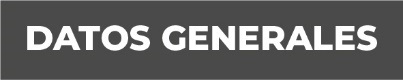 Nombre Rodrigo Elizondo GuzmánGrado de Escolaridad Licenciatura en DerechoCédula Profesional (Licenciatura) 4500675Teléfono de Oficina 228-8-18-58-58. Ext. 1008Correo Electrónico  Fación Académica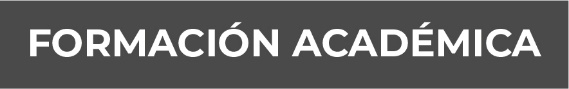 Julio 2000 agosto 2004Universidad Veracruzana, Estudios de Licenciatura en Derecho.Marzo a Julio 2006Diplomado en Alta Especialización en Derechos Humanos, Prisión Preventiva y Debido Proceso, otorgado por la Comisión Nacional de los Derechos Humanos, la Comisión Estatal de Derechos Humanos de Veracruz, la Fundación Konrad Adenauer A.C. y la Universidad Cristóbal Colón de la ciudad de Veracruz, Veracruz.Trayectoria Profesional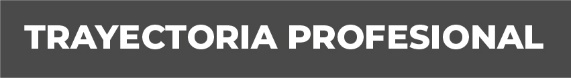 Enero 2008 Noviembre 2009Visitador Adjunto de la Primera Visitaduría General de la Comisión Estatal de Derechos Humanos.Diciembre 2009 Abril 2013Visitador Adjunto de la Segunda Visitaduría General de la Comisión Estatal de Derechos Humanos.Mayo 2013 Enero 2016Segundo Visitador General de la Comisión Estatal de Derechos Humanos.Febrero 2016 a la FechaFiscal Visitador Encargado de la Atención a Quejas de Derechos Humanos adscrito a la Fiscalía Coordinadora Especializada en Asuntos Indígenas y de Derechos Humanos, de la Fiscalía General del Estado. Conocimiento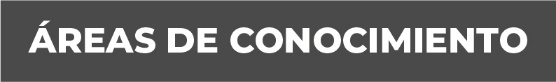 Derecho ConstitucionalDerecho AdministrativoDerechos HumanosDerecho Penal